Instalment #1Quilt Block Name:  Lady of the Lake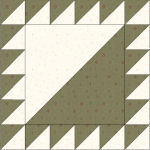 Block Unfinished Size:  12½"Number of Blocks to Make:  FourCutting Instructions:
*  - Cut once diagonally.    - Cut twice diagonally.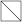 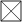 Sewing Instructions:(Note:  Sewing Instructions are for 1 block.  You will need to make 4 identical blocks.)Step 1:  Place a Colour B (cream) 2⅞" triangle on a Colour A (green) triangle, right sides together.  Sew along the longest edge using a ¼" seam allowance.  Press the seam allowance toward the Colour A (green) fabric and trim points.  Make 20.  (Each unit should measure 2½".)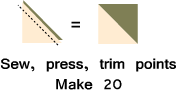 Step 2:  Place a Colour B (cream) 8⅞" triangle on a Colour A (green) triangle, right sides together.  Sew along the longest edge using a ¼" seam allowance.  Press the seam allowance toward the Colour A (green) fabric and trim points.  Make 1.  (This unit should measure 8½".)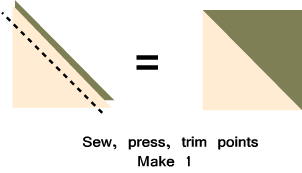 Step 3:  Arrange four Step 1 units, as shown below.  Sew together using a ¼” seam allowance.  Press the seam allowances to one side.  Make 2.  (Each unit should measure 2½" x 8½".)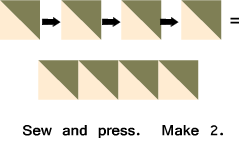 Step 4.  Arrange six Step 1 units, as shown below.  Sew together using a ¼" seam allowance.  Press the seam allowances to one side.  Make 2.  (Each unit should measure 2½" x 12½".)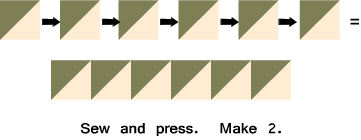 Step 5:  Sew a Step 3 unit to the left side of the Step 2 unit.  Sew the remaining Step 3 unit to the right side of the Step 2 unit.  Press the seam allowances toward the Step 2 unit.  Make 1.  (This unit should measure 8½" x 12½".)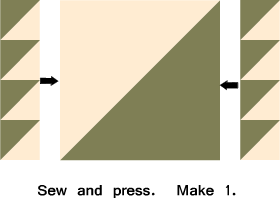 Step 6:  Sew a Step 4 unit to the top of the Step 5 unit.  Sew the remaining Step 4 unit to the bottom of the Step 5 unit.  Press the seam allowances toward the Step 5 unit.  Make 1.  (Your block will measure 12½" unfinished.  It will measure 12" when it is sewn into a quilt.)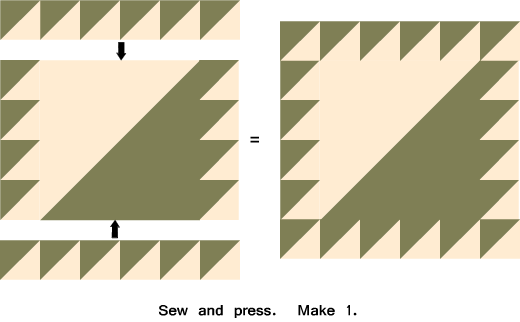 That's it!  Don't forget to make three more "Ladies" for a total of FOUR blocks!Colour# to CutSize & ShapeSecond Cut*Colour A (Green)402⅞" SquaresColour A (Green)28⅞" SquareColour B (Cream)402⅞" SquaresColour B (Cream)28⅞" Square